REZÉ OLYMPIQUE PATINAGE
116 rue de La Classerie - 44400 REZÉ
        Agrément Jeunesse et Sport : 44S825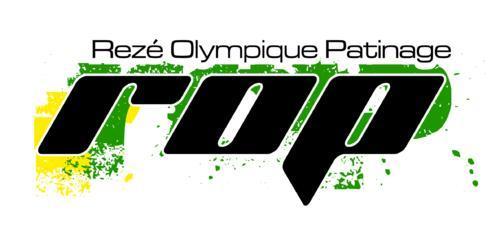 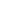 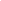     Site internet : http://www.roller-rop.fr                       Fiche d’inscription  Saison 2019 – 2020Section :	□ École de Patinage	□ Course	□ Hockey	□ Simple surclassement       	□ Randonnée en  loisir		□ Randonnée en compétition	□ licence CadreM., Mme, Mlle*   Nom :   .........................................	 Prénom :   .........................................
* rayer les mentions inutiles	Pour les mineurs : Nom et Prénom du responsable légal : ………………………...........................................
Adresse :	 ...............................................................................................................................................code postal : .......................	  ville : ..................................................................................................Téléphone : Domicile  ........../........../........../……..../…..… Portable  ........../........../........../……..../…..…
E-mail  ........................................................ ................................................ (en Majuscule)Date de naissance :    ......  / ...... / ........      Lieu de naissance :………………………Nationalité : ..………………50% QF 1 ou 2, 25% QF 3 ou 4  pour les autres  2 ème membre  d’une même famille = - 5 € , 3 ème et + = -10 €Pièces à joindre au dossier :Une photoUn certificat médical de non contre-indication à la pratique du roller y compris en compétition.Règlement essentiellement par chèque :   1, 2 ou 3 chèques dont le premier d’un montant au moins égal à 45 €       Les chèques Vacances ANCV sont acceptésSuite au versoAssurances Je soussigné(e) déclare avoir pris connaissance par l’intermédiaire de mon club des informations relatives à la notice d’assurance « dommages corporels » de base et des garanties complémentaires proposées par la FFRS (disponibles dans l’espace licencié sur Rolskanet)Je déclare : Nom : ………………………………………………........  Prénom : …………………………………………………………………1. Garanties de base individuelle accident (ou dommages corporels) – Contrat n° 101 625 000 (jointes à la présente demande)☒ adhérer à l’assurance « garantie de base dommages corporels » proposée par la FFRS (0,80 € licence loisir/compétition 
 ou 0,36 € si licence dirigeant exclusivement) (incluse dans le montant d'inscription)☐ refuser d’adhérer à l’assurance « garantie de base dommages corporels » proposée par la FFRS. Dans ce cas, je reconnais avoir été informé(e) des risques encourus par la pratique du roller ou d'une autre activité assimilée.2. Garanties complémentaires (capital décès, capital invalidité et indemnité journalière) – Contrat n° 102 742 500       ☐ souscrire aux garanties complémentaires qui me sont proposées par la FFRS et m’engage à établir moi-même les             formalités d’adhésion auprès de l’assureur (option 1 ☐ 9 €   option 2 ☐ 15 €)       ☐ ne pas souscrire aux garanties complémentaires qui me sont proposéesDroit à l’image J’autorise le club, la fédération ou ses organes déconcentrés (ligue ou comité départemental),  à utiliser sur ses supports de communication, ma photo d’identité insérée sur la licence, à des fins exclusives de promotion de ses activités et à des fins non commerciales.Je reconnais que cette cession de droit est effectuée à titre gratuit et valable pour la durée de la saison sportive en cours.Données personnellesLes données à caractère personnel vous concernant sont indispensables à la gestion de votre licence par la FFRS. A défaut, votre demande de licence ou de renouvellement de licence ne pourra être prise en considération. Vous autorisez expressément la FF Roller à traiter et conserver par informatique les données vous concernant. Vous disposez d’un droit d’accès, en application des arts. 39 et suivants de la loi du 6 juillet 1978 modifiée, de rectification et de mise à jour des données vous concernant auprès du service « vie fédérale » de la FF Roller ou sur votre espace licencié de la base de données Rolskanet. Ces informations sont destinées à la FF Roller et peuvent être communiquées à des tiers. Vous pouvez choisir de la part de qui vous pouvez recevoir des informations : ☐ Mailing interne (fédération, ligue, comité départemental et club)	 ☐ Tout mailing (fédéral et commercial)                  ☐ Aucun mailingAutorisation Parentale de participation aux compétitions et aux déplacementsJ’autorise mon fils *, ma fille *  (prénom) :  ………………………………………………………..- à pratiquer le Roller en compétition, avec surclassement éventuel ;- à participer aux déplacements du Rezé Olympique Patinage dans le cadre des entraînements, des compétitions ainsi qu'aux divers stages et tournois. ☐ J'autorise d'autres parents à transporter mon enfant lors des rencontres sportives. ☐ Je n'autorise pas d'autres parents à transporter mon enfant lors des rencontres sportives.☐ Je donne pouvoir aux Responsables pour décider, en mon nom, en cas d'hospitalisation et d'anesthésie générale.
	Signature des parents
 	(précédée de la mention "Lu et approuvé, pour autorisation parentale")CatégorieCourse – Hockey - RandonnéeCourse – Hockey - RandonnéeTarif NormalTarif NormalTarif RéduitTarif RéduitTarif RéduitTarif RéduitTarif RéduitQF 1 et 2QF 1 et 2QF 3 et 4QF 3 et 4Super MiniU72014 et après85 €85 €85 €43 €43 €64 €64 €Mini PoussinU92012 – 201385 €85 €85 €43 €43 €64 €64 €PoussinU112010 – 201185 €85 €85 €43 €43 €64 €64 €BenjaminU132008 – 200985 €85 €85 €43 €43 €64 €64 €CadetU152006 – 2007100 €100 €100 €50 €50 €75 €75 €Course - RandonnéeHockeyHockeyCourse - RandonnéeHockeyCourse - RandonnéeHockeyJunior BU172004 – 2005105 €115 €115 €53 €58 €79 €87 €Junior AU192002 – 2003105 €115 €115 €53 €58 €79 €87 €SeniorSenior2001 et avant105 €115 €115 €53 €58 €79 €87 €DirigeantDirigeantDirigeant45 €45 €45 €23 €23 €34 €34 €